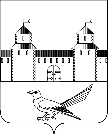 от 03.04.2017 № 546-п	           В целях проведения мероприятий по обеспечению жилыми помещениями молодых семей на территории Сорочинского городского округа и в соответствии с Бюджетным кодексом Российской Федерации, Федеральным законом от 06.10.2003 № 131-ФЗ "Об общих принципах организации местного самоуправления в Российской Федерации", подпрограммой "Обеспечение жильем молодых семей в Оренбургской области на 2014 - 2020 годы" государственной программы "Стимулирование развития жилищного строительства в Оренбургской области в 2014 - 2020 годах", утвержденной постановлением Правительства Оренбургской области от 30.08.2013 № 737-пп, в соответствии со статьями 32, 35, 40 Устава муниципального образования Сорочинский городской округ Оренбургской области, администрация Сорочинского городского округа Оренбургской области постановляет:          	1. Установить, что софинансирование расходов по предоставлению молодым семьям - участницам подпрограммы "Обеспечение жильем молодых семей в Оренбургской области на 2014 - 2020 годы" социальной выплаты на приобретение (строительство) жилья (за счет средств федерального и областного бюджетов), социальной выплаты на приобретение (строительство) жилья для отдельных категорий молодых семей (за счет средств областного бюджета) является расходным обязательством муниципального образования Сорочинский городской округ Оренбургской области..    2. Объем софинансирования расходов, указанных в пункте 1 настоящего постановления, определяется в порядке, установленном подпрограммой "Обеспечение жильем молодых семей в Оренбургской области на 2014 - 2020 годы" государственной программы "Стимулирование развития жилищного строительства в Оренбургской области в 2014 - 2020 годах", утвержденной постановлением Правительства Оренбургской области от 30.08.2013 № 737-пп.  	3.  Установить, что главным распорядителем бюджетных средств, указанных в пункте 1 настоящего постановления, является администрация Сорочинского городского округа Оренбургской области.	4. Управлению финансов администрации Сорочинского городского округа обеспечить целевое финансирование расходов, указанных в пункте 1 настоящего постановления.     5. Контроль за исполнением настоящего постановления возложить на заместителя главы администрации  городского округа по экономике и управлению Павлову Елену Александровну.     6. Настоящее постановление вступает в силу после его официального опубликования.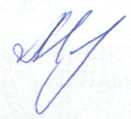 Глава муниципального образованияСорочинский городской округ                                                          Т.П.МелентьеваРазослано: в дело, прокуратура, Управление финансов, отдел по экономике,  ведущий специалист по молодежной политике.Администрация Сорочинского городского округа Оренбургской областиП О С Т А Н О В Л Е Н И Е Об установлении расходного обязательства муниципального образования Сорочинский городской округ Оренбургской области